ОБЩИНСКИ СЪВЕТ КАЙНАРДЖА, ОБЛАСТ СИЛИСТРА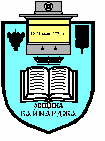 7550 с. Кайнарджа, ул. „Димитър Дончев” № 2e-mail:obs_kaynardja@abv.bg				До…………………………………………………..				Гр. /с.…………………………………………….				обл.Силистра                            ПОКАНАНа основание чл.23, ал. 2, т.1 от ЗМСМА на 16.11.2018 г  от 1300 часа в заседателната зала на община Кайнарджа ще се проведе  извънредно заседание на Общински съвет Кайнарджа.Заседанието ще протече при следния ДНЕВЕН  РЕД:Докладна записка относно: поемане на краткосрочен общински дълг с цел реализацията на проект: „Изграждане, оборудване и обзавеждане на нов учебен корпус на Професионална гимназия по механизация на селското стопанство”Н. Й. Вапцаров”, с. Средище, община Кайнарджа”  по административен договор за безвъзмездна финансова помощ № от ИСУН - BG16RFOP001-3.002-0022-С01 и № РД-02-37-284 от 07.12.2016 г. по Оперативна програма „Региони в растеж” 2014-2020 г. , Приоритетна ос 3”Регионална образователна инфраструктура”, процедура BG16RFOP001-3.002 ”Подкрепа за професионалните училища в Република България”.  Внася: Кмета на общинатаКаним Ви да вземете участие в заседанието:			Председател на ОбС: Ивайло Петков